ANSÖKAN OM KOMPLETTERING AV TILLSTÅND 
(gäller godkänd exportör, godkänd avsändare, godkänd mottagare och tullager) 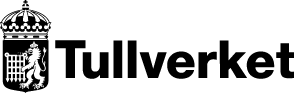 Uppgifterna kan komma att behandlas elektroniskt (lagen (2001:185) om behandling av uppgifter i Tullverkets verksamhet).Endast en ansökan per tillståndAnkomstdatum hos Tullverket dnrSökande (namn och adress)EORI-nummerSökande (namn och adress)TelefonnummerSökande (namn och adress)E-postKontaktperson (namn och telefonnummer)Kontaktperson (namn och telefonnummer)TILLSTÅND SOM SKA KOMPLETTERAS	TILLSTÅND SOM SKA KOMPLETTERAS	TILLSTÅND SOM SKA KOMPLETTERAS	Ange ett av alternativen nedanTillståndsnummer för kompletteringGodslokalkod i tillämpliga fall Lokalt klareringsförfarande export (TVGEX) Godkänd avsändare (TVGAT) Godkänd mottagare (TVGMT) Godkänd mottagare (TVGTI) Lagringsplats för tullager (bifoga ritning)ANGE ADRESS FÖR ANGIVEN GODSLOKALKOD, DÄR GODSET HANTERASANGE ADRESS FÖR ANGIVEN GODSLOKALKOD, DÄR GODSET HANTERASANGE ADRESS FÖR ANGIVEN GODSLOKALKOD, DÄR GODSET HANTERASFöretagFöretagEORI-nummerPostnummerOrtGodsets lagringsadressADRESSÄNDRING AV BEFINTLIGA TULLAGERUTRYMMENADRESSÄNDRING AV BEFINTLIGA TULLAGERUTRYMMENADRESSÄNDRING AV BEFINTLIGA TULLAGERUTRYMMENADRESSÄNDRING AV BEFINTLIGA TULLAGERUTRYMMEN Adressändring av befintligt lagringsutrymme (bifoga ritning över tullagret) Förändring av lagringsutrymme (bifoga ritning över tullagret) Adressändring av befintligt lagringsutrymme (bifoga ritning över tullagret) Förändring av lagringsutrymme (bifoga ritning över tullagret) Adressändring av befintligt lagringsutrymme (bifoga ritning över tullagret) Förändring av lagringsutrymme (bifoga ritning över tullagret) Adressändring av befintligt lagringsutrymme (bifoga ritning över tullagret) Förändring av lagringsutrymme (bifoga ritning över tullagret)Godsets lagringsadressGodsets lagringsadressPostnummerOrtKontaktpersonTelefonnummerE-postE-postBYTE ELLER TILLÄGG AV OMBUD VID TILLSTÅND OM GODKÄND MOTTAGAREBYTE ELLER TILLÄGG AV OMBUD VID TILLSTÅND OM GODKÄND MOTTAGAREOmbudets namnEORI-nummerVid tillägg av ombud ska ni motivera behovet. Beskriv även hur kommunikationen sker mellan er och ombudet/ombuden avseende NCTS. Skriv i fritext på vanligt papper och bifoga.Vid tillägg av ombud ska ni motivera behovet. Beskriv även hur kommunikationen sker mellan er och ombudet/ombuden avseende NCTS. Skriv i fritext på vanligt papper och bifoga.OrtDatumUnderskrift  
(Namnteckning av behörig firmatecknare eller person med fullmakt)Namnförtydligande